	Федеральное государственное бюджетное образовательное учреждение высшего профессионального образования «Московский государственны технический университет имени Н. Э. Баумана»На правах рукописиГригорьев Ю.А., Ермаков Е.Ю., Ермаков О.Ю., Паничкина А.А., Плужникова О.Ю.МЕТОДИЧЕСКИЕ УКАЗАНИЯ-2020 К ВЫПОЛНЕНИЮ Л/Р 5-7  ПО КУРСУ СП АСОИУ Москва – 2020ОглавлениеЦель и задачи лабораторных работ 5, 6, 7.	4Концепция КСАМ-2017	5Этапы выполнения лабораторных работ 5, 6, 7.	7Требования к защите результатов л/р 5-7.	7Начало работы в КСАМ-2017.	71. Л/р 5. Описать в КСАМ-2017 схему базы данных, запросы и транзакции хранилища данных.	91.1. Описание схемы БД.	91.2. Ввод данных о таблицах и их атрибутах.	101.3. Ввод данных о запросах.	111.4. Ввод данных о транзакциях.	13Требования к отчёту по л/р 5 (1-й раздел отчёта по л/р 5-7).	142. Л/р 6. Описать в КСАМ-2017 конфигурации узлов и сетей, а также расположение БД и транзакций	152.1. Ввод данных об узлах и сетей .	152.2. Описание расположения БД и транзакций (пункты «Физические БД» и «Обращения к транзакциям»)	16Требования к отчёту по л/р 6 (2-й раздел отчёта по л/р 5-7).	183. Л/р7. Выполнение вычислений, построение графиков (пункт «Параметры расчетов»)	19Требования к отчёту по л/р 7 (3-й раздел отчёта по л/р 5-7).	214. Выводы по циклу л/р 5-7.	23ЛИТЕРАТУРА	23Приложение 1. Параметры наполнения базы данных хранилища данных	24Приложение 2. Запросы	28Приложение 3. Транзакции.	44Приложение 4. Характеристики узлов и сетей	46Приложение 5. Параметры обращений к транзакциям.	48Приложение 6. Варианты выполнения вычислений	49Приложение 7. Классификация кластеров	50Приложение 8. Расчёт числа записей в соединении нескольких таблиц 	51Приложение 9. Расшифровка csv-файла	52Приложение 10. Интерфейс редактирования модели	53Цель и задачи лабораторных работ 5, 6, 7.Цель л/р 5-7: проанализировать временные характеристики функционирования автоматизированной информационной системы на этапе её проектирования (на примере аналитических запросов TPC-H к хранилищу данных) с помощью пакета КСАМ-2017. Тест TPC-H оценивает производительность систем поддержки принятия решений (СППР). Он состоит из набора сложных, бизнес-ориентированных запросов ad hoc. Данные в таблицах и запросы подобраны так, чтобы отражать некоторую усредненную по индустрии бизнес-активность. Типичные запросы составлены так, чтобы соответствовать основным типам запросов в СППР: ценообразование и скидки, управление прибылью, исследование предпочтений покупателей, исследование рынка и т. п.В отличие от натурных экспериментов (например, TPC-H), требующих создание дорогостоящего стенда, наполнение базы данных и воссоздание рабочей нагрузки, пакет КСАМ-2017 выполняет оценку времени выполнения ресурсоёмких запросов с помощью математических моделей. Это намного дешевле, что особенно важно на этапе проектирования АСОИУ, когда параметры системы только выбираются. При выполнении л/р решаются следующие задачи:Описание концептуального проекта (КП) проектируемой системы.Описание технического проекта (ТП) проектируемой системы.Проведение моделирования работы системы в заданных условиях.Формирование предложений по выбору рациональной конфигурации анализируемой системы. Примечание. Перед выполнением л/р 5, 6, 7 необходимо прочитать настоящие методические указания до конца.Концепция КСАМ-2017На рисунке 1 представлена реализованная в КСАМ-2017 схема описания модели компонентов проектируемой АСОИУ.Рисунок 1 – Схема описания компонентов АСОИУ в КСАМ-2017.1 – таблицы используются для формирования базы данных,2 - для базы данных описываются запросы,3 - для базы данных описываются транзакции и в них включаются запросы,4 - описываются узлы и сети будущей системы,5 - определяется узел, где размещается база данных и выполняются все её транзакции, а также параметры обращения к транзакциям,6 – определяются варьируемые параметры, и выполняется модельный эксперимент, результаты вычислений сохраняются в  csv-файле.Вид интерфейса модели в соответствии с перечисленными компонентами представлен на рисунке 2. 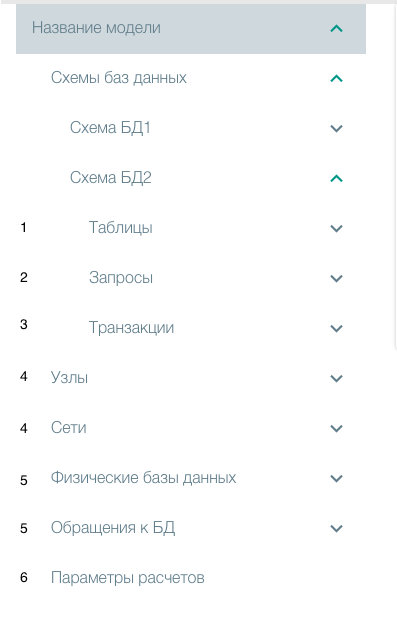 Рисунок 2 – Интерфейс модели в КСАМ-2017В приложении 10 представлен общий интерфейс редактирования модели с поясняющими обозначениями.Внимание! Используйте поле «Поиск по модели», чтобы выделить в дереве объекты только с требуемыми именами (или начальными префиксами).Этапы выполнения лабораторных работ 5, 6, 7.Лабораторные работы выполняются в три этапа:Л/р 5. Описание в КСАМ-2017 схемы базы данных, запросов и транзакций хранилища данных.Л/р 6. Описание в КСАМ-2017 конфигураций узлов и сетей, а также расположения БД и транзакций.Л/р 7. Выполнение расчётов, построение графиков, выбор наилучшей конфигурации узла, где хранится база данных.Требования к защите результатов л/р 5-7.Продемонстрировать описание и работу модели, разработанной в среде КСАМ-2017.Предоставить один отчёт по л/р 5-7, содержащий 3 раздела (см. ниже).Ответить на вопросы преподавателя.Начало работы в КСАМ-2017.Ниже представлена последовательность действий при входе в КСАМ.URL адрес системы http://ksam.bmstu.ru/В боковой меню выберите пункт «Войти» и заполните форму авторизации. Смените пароль после первого входа в системуВ боковом меню (кнопка перед КСАМ 2.0) выберите пункт «Модели» и создайте новую модель (кнопка «Создать модель») Выберите слева «Анонимная модель» (щёлкнуть).Щёлкните слева «Анонимная модель» и введите новое название модели.Сохраните изменения локально (кнопка «Сохранить локально»)Сохраните модель удаленно. Для этого в окне редактирования модели рядом с кнопкой «Сохранить локально» раскройте список (иконка V) и выберите пункт «Сохранить удаленно».Примечание. Чтобы просмотреть и/или изменить модель из облака выполните следующие действия:В боковом меню (кнопка перед КСАМ 2.0) выберите пункт «Модели».В списке «Модели в облаке» напротив нужной модели нажмите иконку V,Выберите «Сохранить локально» или «Сохранить локально как…». Внимание! «Сохранить локально как…» позволит сохранить модель из облака как новую и под новым именем. Если некоторая модель уже есть в списке  «Локальные модели» и Вы ее повторно сохраняете из облака с помощью «Сохранить локально», то старая версия(локальная) замещается версией из облака.Важно! В процессе работы Вы можете потерять данные четырьмя способами: После заполнения модели Вы не сохранили её удаленно и вышли из аккаунта.Вы перезаписали локальную модель этой же моделью из облака, нажав кнопку «Сохранить локально».Очистили КЭШ браузера.Вы перезагрузили страницу браузера, не сохранив изменения локально или удаленно.Будьте внимательны.1. Л/р 5. Описать в КСАМ-2017 схему базы данных, запросы и транзакции хранилища данных.1.1. Описание схемы БД. Инфологическая схема базы данных, к которой обращаются анализируемые при выполнении л/р запросы, приведена на рисунке 2 (она взята из теста TPC-H).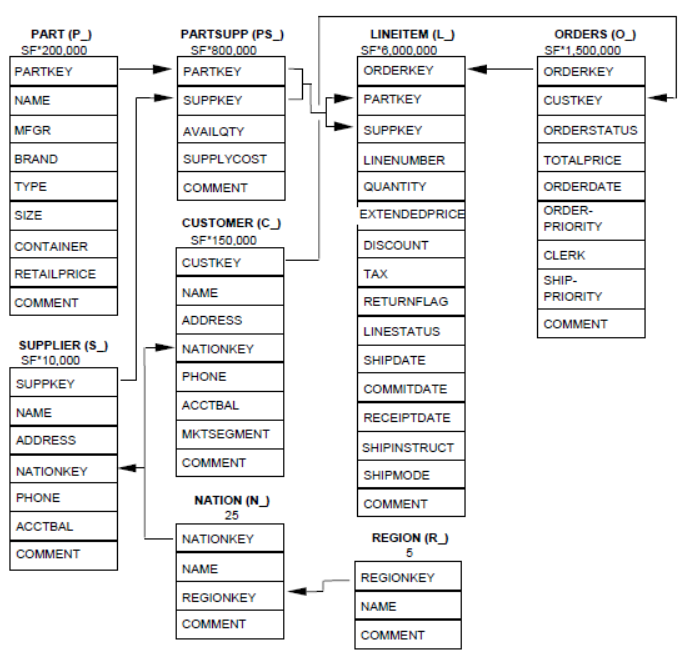 Рисунок 2 – Инфологическая схема БД.Более подробно схема базы данных и запросы теста TPC-H описаны в прилагаемом файле «tpch2.17.1.pdf». 1.2. Ввод данных о таблицах и их атрибутах.Важно! Параметры наполнения базы данных приведены в Приложении 1. Там же приведены варианты таблиц (и коэффициент SF), информацию о которых необходимо ввести. Номер Вашего варианта указан в задании на л/р.Последовательность действий при вводе данных о таблице и атрибутах:1. Выберите локальную модель, раскройте слева модель (кнопка ‘V’), щёлкните «Схемы баз данных» и затем справа «+Добавить схему БД».2. Щёлкните слева «новая схема БД», введите справа название схемы БД в поле «Название схемы БД».3. Раскройте слева схему БД и затем выберите слева пункт «Таблицы», щёлкните справа кнопку  «+Добавить таблицу» 4. Щёлкните слева «новая таблица», справа заполните следующие поля:«Название таблицы»,«Количество строк в таблице» (т.е. записей).5. Выберите таблицу слева, щёлкните справа кнопку «+Добавить атрибут».6. Щёлкните слева «новый атрибут», справа заполните следующие поля:«Название атрибута»,«Тип данных» (выбрать из списка),«Размер (байт)» - это длина атрибута в байтах.«Мощность атрибута» - это число различных значений атрибута. Заполняется только для ключей (PK, FK см. Приложение 1) и полей, по которым будет проводиться группировка (см  спецификацию TPC-H пункт 4.2.2, 4.2.3 ).«Первичный ключ - это флаг для идентификации первичного ключа.7. Повторить пункты 5,6 для остальных атрибутов  таблицы.8. Повторить пункты 3-7 для остальных таблиц.Важно! После каждого шага сохраняйте внесенные данные с помощью кнопки «Сохранить локально».1.3. Ввод данных о запросах.  Важно! Запросы  описаны в Приложении 2. Там же приведены варианты запросов, информацию о которых необходимо ввести. Номер Вашего варианта указан в задании на л/р.Последовательность действий при вводе данных о запросах:1. Раскройте схему БД слева и затем выберите пункт «Запросы», щёлкните справа кнопку  «+Добавить запрос» 2. Щёлкните слева «новый запрос», справа сверху введите название запроса в поле «Название запроса».3. Далее следует выполнить три шага:3.1. Определить таблицы.3.2. Определить связи.3.3. Определить атрибуты.Рассмотрим эти шаги подробнее.3.1. Определить таблицы. Здесь указываются таблицы, участвующие в запросе.3.1.1. Щёлкните иконку ‘V’ справа от имени таблицы, если она входит в запрос. Выбрать один из двух вариантов:- «Добавить без псевдонима» -  добавить таблицу в запрос без псевдонима (по сути псевдонимом будет считаться название таблицы);- «Добавить с псевдонимом» -  откроется окно для ввода псевдонима, в котором требуется указать уникальное в контексте данного запроса название псевдонима таблицы; можно назначить одной таблице несколько псевдонимов (это позволяет соединять таблицу с ней самой).Внизу появляется список имён таблиц и/или псевдонимов таблиц, участвующих в запросе. Нажав на крестик, можно удалить таблицу или псевдоним из запроса. В дальнейшем исходную таблицу или её псевдоним будем называть просто таблицей.Щёлкните кнопку «Следующий шаг», чтобы перейти к шагу «Определить связи»3.2. Определить связи. Используется, если в запрос включено несколько таблиц.3.2.1. Щёлкните кнопку «Добавить ДЖОИН». Откроется окно выбора левой и правой таблицы соединения. Щёлкните по пустому полю ниже строки «Левая таблица» и выберите левую таблицу. Аналогично выберите правую таблицу соединения. Щёлкните кнопку «Добавить». Таким способом можно добавить несколько пар соединяемых таблиц (см. примечание ниже).3.2.2. Далее следует определить атрибуты, по которым производится соединение. Для этого нажмите иконку ‘V’ выбранного соединения и выделите те атрибуты, которые участвуют в JOIN. Условие, накладываемое на атрибуты соединения, здесь не задаётся (предполагается произвольное условие: равенство, больше, меньше и др.). Щёлкните кнопку «Следующий шаг», чтобы перейти к шагу «Определить атрибуты».3.3. Определить атрибуты. Здесь для каждой таблицы указывается эффективная селективность атрибутов (для подзапросов) и  определяются атрибуты,  участвующие в выборке, агрегировании, группировании и сортировки.3.3.1. Щёлкните иконку ‘V’ после имени таблицы и для атрибута таблицы укажите:- флаг «проекция», если  атрибут указан за ключевым словом SELECT как отдельный атрибут,- «условие» - вероятность P (эффективную селективность),  если на атрибут накладывается ограничение в условии WHERE – определено в описании запроса (см. Приложение 2),- флаги «сортировка» и/или «группировка», если атрибут используется за ключевым словом «order by» и/или «group by» (если group by указано для агрегата, то установить флаг «сортировка» только для первого атрибута в group by).4. Определить агрегаты на выходе. Здесь указываются агрегаты (sum, avg, count, арифметическое выражение и др.), которые указаны в блоке SELECT (название агрегата м.б. любым, число агрегатов равно числу агрегатов за select, размер агрегата равен 4 байтам).5. Повторите пункты 1-4 для всех запросов, указанных в задании.Важно! После каждого шага сохраняйте внесенные данные с помощью кнопки «Сохранить локально».Примечание. Если в запросе соединяются более 2-х таблиц, то Join требуется добавить несколько раз (см. п. 3.2.1). Например, пусть в операторе select указано FROM T1,T2,T4 ps1,T4 ps2 WHERE T1.a=T2.a and T2.b=ps1.b and ps1.c=ps2.c.В этом случае следует описать таблицы T1, T2, T4 (псевдоним ps1), T4 (псевдоним ps2) и добавить следующие Join: Join(T1,T2), Join(T2, ps1), Join(ps1, ps2). Порядок соединения можно изменить. Пары соединяемых таблиц определяются по равенству (или другому условию) атрибутов соединения в условии where запроса.1.4. Ввод данных о транзакциях. Важно! Варианты транзакций описаны в Приложении 3. Номер Вашего варианта указан в задании на л/р.Последовательность действий при вводе данных о транзакциях.1. Раскройте схему БД слева и затем выберите пункт «Транзакции», щёлкните справа кнопку  «+Добавить транзакцию». 2. Щёлкните слева «новая транзакция», и справа заполните следующие поля:- «Название транзакции» (TP1, TP2 - на латинице, чтобы имя отображалось в csv-файле без искажений),- для тех запросов, которые вошли в транзакцию, в поле «Количество повторений» укажите 1 (единицу),- для подзапросов укажите галочку «Подзапрос» (для запросов Q81, Q91, Q71, Q41, Q21).3. Повторите пункты 1-2 для остальных транзакций.Важно! После каждого шага сохраняйте внесенные данные с помощью кнопки «Сохранить локально».Требования к отчёту по л/р 5 (1-й раздел отчёта по л/р 5-7).В отчёт не надо вставлять скриншоты.1. Для таблиц, указанных в запросах, приведите (из Приложения 1)- названия таблиц и число записей в них,- список атрибутов и их параметры для этих таблиц.2. Приведите запросы транзакций Вашего варианта л/р из Приложения 2 (может быть изменённые и с дополнительными запросами – см. примечания к некоторым запросам).3. Приведите расчёты, которые Вы выполнили, используя Приложение 8. 4. Укажите параметры всех транзакций для Вашего варианта л/р (из Приложения 3).2. Л/р 6. Описать в КСАМ-2017 конфигурации узлов и сетей, а также расположение БД и транзакций2.1. Ввод данных об узлах и сетей .Важно! Характеристики узлов и сетей приведены в Приложении 4.  Там же приведены варианты аппаратного комплекса.  Номер Вашего варианта аппаратного комплекса указан в задании на л/р.Последовательность действий при описании узлов для выбранной модели.1. Раскройте модель слева, выберите пункт «Узлы», щёлкните справа кнопку  «+Добавить узел». 2. Щёлкните слева «новый узел», и справа заполните следующие поля:- «Название узла»,- «Тип узла» (кластер – это отдельная многопроцессорная станция, клиент – может включать несколько рабочих станций (машин)),- «Количество машин в узле» (процессоров в кластере или число рабочих станций клиента).3. Для узла типа «кластер» указать- Мод (модель кластера): SE, SD, SN – см. Приложение 7, - ОП (производительность ОП в Мбайт/с),- Диск  (производительность диска в Мбайт/с),- Количество дисков (в кластере); для SN д.б. кратно числу машин (процессоров) в кластере,- Пропускной канал сети (производительность шины между процессорами в Мбит/с), - ЦПУ (производительность ЦПУ в ГГц).4. Повторить пункты 1-3  для остальных узлов аппаратного комплекса.Последовательность действий при описании сети для выбранной модели.1. Выберите пункт «Сети», щёлкните справа кнопку  «+Добавить сеть». 2. Щёлкните слева «новая сеть», и справа заполните следующие поля:- «Название сети»,- «Скорость сети, Мбит/с»,- указать узлы, которые объединяются в сеть.Важно! После каждого шага сохраняйте внесенные данные с помощью кнопки «Сохранить локально».2.2. Описание расположения БД и транзакций (пункты «Физические БД» и «Обращения к транзакциям»)Последовательность действий при описании физической БД для выбранной модели.1. Выберите пункт «Физические базы данных», щёлкните справа кнопку  «+Добавить БД». 2. Щёлкните слева «новая физическая БД», и справа заполните следующие поля:- «Название физической БД» (в узле кластера),- «Тип базы данных» (выберите из списка тип «Реляционная база данных»),- «Кластер размещения» (выберите из списка узел, который Вы определили как кластер, и где будут располагаться БД и транзакции),- «Модель данных» (выберите из списка схему базы данных).Важно! Варианты параметров обращений к транзакциям (REQUEST)приведены в Приложении 5. Номер Вашего варианта указан в задании на л/р.Последовательность действий при вводе обращений к транзакциям для выбранной модели.1. Выберите пункт «Обращения к транзакциям», щёлкните справа кнопку  «+Добавить обращение к транзакции». 2. Щёлкните слева «новое обращение к транзакции», и справа заполните следующие поля:- «Название обращения» (на латинице, чтобы имя отображалось в csv-файле без искажений),- «Тип обращения» (выберите из списка online или offline),- «Частота запросов»:а) для типа online – частота обращений к транзакции (кол/час), приходящихся на одну машину в узле, б) для типа offline - число пакетов (определение см. ниже),- «Узел» (для online – выбрать узел типа «клиент», для offline – выбрать узел типа «кластер»),- «База данных» (выберите из списка физическую базу данных),- «Транзакция» (выберите из списка транзакцию, к которой выполняется обращение).3. Повторить пункты 1-2 для остальных обращений к транзакциям (REQUEST) Вашего варианта.Примечание. Для режима «online» каждая машина в узле (для клиента –каждая рабочая станция) обращается к транзакции с указанной частотой. Для типа «offline» моделируется пакетный режим работы системы. В этом случае задаётся число пакетов. В каждом пакете выполняются запросы, указанные в транзакции. Пакеты запускаются, как правило, в ночное время с разными параметрами входящих в них запросов.Важно! После каждого шага сохраняйте внесенные данные с помощью кнопки «Сохранить локально».Требования к отчёту по л/р 6 (2-й раздел отчёта по л/р 5-7).В отчёт не надо вставлять скриншоты.1. Приведите характеристики узлов и сетей вашего варианта аппаратного комплекса (из Приложения 4).2. Приведите Ваш вариант параметров обращений к транзакциям (из Приложения 5).3. Л/р7. Выполнение вычислений, построение графиков (пункт «Параметры расчетов») Важно! Варианты вычислений приведены в Приложении 6. Номер Вашего варианта указан в задании на л/р.Описание действий при вычислении на модели:1. Раскройте модель слева, выберите пункт «Параметры расчетов», щёлкните справа кнопку  «+Добавить параметр». Для обращения к транзакции типа «offline». 2. В появившейся справа форме заполните следующие поля:- в поле «Тип объекта» выберите «Обращение к транзакции»,-в поле «Объект» выберите обращение к транзакции типа «offline» из числа обращений, созданных на шаге 2.2,- в поле «Поле» выберите «Частота» (число пакетов) и укажите нижнюю и верхнюю границы, а также шаг для числа пакетов транзакции (см. Примечания ниже).3. Радом к кнопкой «Сохранить локально» щёлкните иконку ‘V’ и выберите «Начать расчет».Важно! Расчёты выполняются на сервере. Перед отправкой параметров модель  автоматически сохраняется удаленно.4. Через некоторое время (~ 5 минут, а может быть и раньше) раскройте боковое меню (кнопка перед КСАМ 2.0) и щелкните «Результаты вычислений». В списке доступных расчетов появится новая позиция (сверху) с указанием имени модели, для которой были выполнены вычисления, времени и даты. 5. Нажмите на требуемую позицию, чтобы скачать соответствующий csv-файл с результатами. Сохраните результаты (здесь Вам потребуются столбцы, связанные с запросами, которые вошли в транзакцию типа offline, см. Приложение 9).6. Вернитесь в окно редактирования модели (кнопка «Назад» веб-браузера).7.  Удалите предыдущие параметры расчётов (кнопка справа).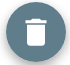 8.  Добавьте параметр расчёта (кнопка «+Добавить параметр»).Для транзакции типа «online».9. В появившейся справа форме заполните следующие поля:- в поле «Тип объекта» выберите «Узел»,-в поле «Объект» выберите узел типа «pc» из числа узлов (клиентов), созданных на шаге 2.1,- в поле «Поле» выберите радиокнопку «Кол-во машин» (число рабочих станций клиента) и укажите нижнюю и верхнюю границы, а также шаг для числа рабочих станций (см. Примечания ниже).11. Выполните пункты 3,4 для этого параметра.12. Нажмите на требуемую позицию, чтобы скачать соответствующий csv-файл с результатами. Сохраните результаты (здесь Вам потребуются столбцы, связанные с запросами, которые вошли в транзакцию типа online, см. Приложение 9).13. Удалите предыдущие параметры расчётов.14.  Измените характеристики узла и сети (пункты «Узлы» и «Сети») для второго варианта (всего их 3 для Вашего задания, см. Приложение 6) и повторите вычисления для этого варианта (пункты 1-13) для ранее назначенных границ варьируемых параметров. Далее  повторите вычисления для третьего варианта характеристик узла и сети Вашего задания (см. Приложение 6).15. Используя данные csv-файлов (Excel), постройте следующие графики:а)  зависимость времени выполнения обращения к транзакции (request) типа «offline» от числа пакетов (сумма времени соответствующих запросов);  исследованные варианты конфигураций узла и сети должны выступать на графике в виде легенды; из соответствующих  csv-файлов надо выбирать время выполнения запросов, которые вошли в обращение к транзакции типа «offline»;б)  зависимость времени выполнения обращения к транзакции (request) типа «online» от числа рабочих станций;  исследованные варианты конфигураций узла и сети должны выступать на графике в виде легенды; из соответствующих  csv-файлов надо выбирать время выполнения запросов, которые вошли в обращение к транзакции типа «online»;.Примечания.1. Границы интервала изменения числа пакетов и числа рабочих станций Вам необходимо подобрать вручную (см. пункты 2 и 9):а) проведя ряд дополнительных модельных экспериментов, найдите интервал изменения числа пакетов, в котором время выполнения транзакции типа «offline» изменялось бы от 1000 сек до 10000 сек;б) проведя ряд дополнительных модельных экспериментов, найдите интервал изменения числа рабочих станций, в котором время выполнения транзакции типа «online» изменялось бы от 1 сек до 100 сек; следите, чтобы загрузки устройств не превышали 1 (см. Приложение 9).2.  Шаг изменения (см. пункты 2 и  9) следует выбрать так, чтобы число точек составило около 10 на каждую транзакцию (при большем числе точек возрастает время вычислений).3. При изменении характеристик узла и сети (см. пункт 14) параметры узла типа «pc» менять не надо.4. Если не удаётся установить требуемые интервалы (см. пункт 1 этого примечания), то временные интервалы следует скорректировать, согласовав их с преподавателем. При этом следует скорректировать и многокритериальную задачу (см. ниже).Требования к отчёту по л/р 7 (3-й раздел отчёта по л/р 5-7).В отчёт не надо вставлять скриншоты.1. Приведите характеристики узлов, которые Вы исследовали (Приложение 6 -> Приложение 4).2. Приведите графики зависимостей времени выполнения транзакции от числа пакетов (для request типа «offline») и числа рабочих станций  (для request типа «online»);  исследованные варианты конфигураций узла (кластера) и сети должны выступать на графике в виде легенды.3. Определите, какая конфигурация кластера является лучшей и почему. Для этого решите многокритериальную задачу:цена кластера → min (см. Приложение 4),число рабочих станций → max,число пакетов → max,время выполнения транзакции  (online) < 100 c (см. примечания выше),время выполнения транзакции  (offline) < 10000 c (см. примечания выше).Для решения многокритериальной задачи выполните следующие действия:- с помощью графиков определите допустимые решения (векторы критериев, т.е. альтернативы),- сравните альтернативы, предполагая, что критерии имеют следующие приоритеты: 1 (высший) - цена кластера, 2 - число рабочих станций, 3 - число пакетов.4. Выводы по циклу л/р 5-7.В выводах необходимо указать, какая из проанализированных конфигураций узла и сети является лучшей по производительности и почему.ЛИТЕРАТУРА1. Григорьев Ю.А., Ермаков О.Ю. и др. Оценка временных характеристик автоматизированных систем обработки информации и управления с помощью пакета КСАМ 2.0: Учебно-методическое пособие / Ю.А. Григорьев, О.Ю. Ермаков, А.А. Паничкина, О.Ю. Плужникова. – М.: Издательство «Спутник +», 2019. – 56 с. (есть в библиотеке МГТУ)Приложение 1. Параметры наполнения базы данных хранилища данныхВарианты таблиц (последнее число – это коэффициент наполнения SF). Число записей в таблицахПараметры атрибутов таблицВнимание! Мощность заполняется только для ключевых значений PK и FK (см. раздел 1.2, пункт 6). Мощность PK равна числу записей в таблице. Мощность FK соответствует числу записей в родительской таблице. Например, пусть SF=100. Тогда мощность атрибута S_SUPPKEY (PK) в таблице SUPPLIER равна числу записей в этой таблице: SF*10000=100*10000=1000000. Мощность атрибута S_NATIONKEY (FK) равна 25 (число записей в родительской таблице NATION). Мощности атрибутов PS_PARTKEY (FK) и PS_SUPPKEY (FK) таблицы PARTSUPP равны числу записей соответственно в таблицах PART (SF*200000=20000000) и SUPPLIER (SF*10000=1000000). И так далее.Таблица «SUPPLIER»Таблица «PART»Таблица «PARTSUPP»Таблица «CUSTOMER»Таблица «ORDERS»Таблица «LINEITEM»Таблица «NATION»Таблица «REGION»Приложение 2. ЗапросыВарианты запросовВажно. 1. Запросы Q2, Q4 с подзапросом в условии where необходимо предварительно преобразовать в запросы с соединением таблиц – как это происходит при оптимизации (см. Примечания к соответствующим запросам).2. Запросы Q7, Q8, Q9 с подзапросом за ключевым словом from необходимо предварительно преобразовать (см. Примечания к соответствующим запросам).1. Запрос Q1select l_returnflag,l_linestatus,sum(l_quantity) as sum_qty,sum(l_extendedprice) as sum_base_price,sum(l_extendedprice*(1-l_discount)) as sum_disc_price,sum(l_extendedprice*(1-l_discount)*(1+l_tax)) as sum_charge,avg(l_quantity) as avg_qty,avg(l_extendedprice) as avg_price,avg(l_discount) as avg_disc,count(*) as count_orderfrom  lineitemwhere l_shipdate <= date '1998-12-01' - interval '[DELTA]' day (3)  // P=0,96group byl_returnflag,l_linestatusorder byl_returnflag,l_linestatus;2. Запрос Q2select s_acctbal, s_name, n_name, p_partkey, p_mfgr, s_address, s_phone, s_comment from  part, supplier, partsupp, nation, region where p_partkey = ps_partkey and s_suppkey = ps_suppkey and p_size = [SIZE] 			// P=1/50and p_type like '%[TYPE]'		// P=30/150and s_nationkey = n_nationkey and n_regionkey = r_regionkey and r_name = '[REGION]'		// P=1/5and ps_supplycost = (			select min(ps_supplycost) from  partsupp, supplier, nation, region where p_partkey = ps_partkey and s_suppkey = ps_suppkey and s_nationkey = n_nationkey and n_regionkey = r_regionkey and r_name = '[REGION]'		// P=1/5) order by s_acctbal desc, n_name, s_name, p_partkey;Примечание к запросу Q2.Этот запрос необходимо преобразовать в запрос с соединением таблиц:1. Дополнительно описать следующий запрос Q21 (см. подзапрос выше) и включить его в транзакцию, куда входит запрос Q2:select p_partkey, min(ps_supplycost) as psminfrom  part, partsupp, supplier, nation, region where p_partkey = ps_partkey and s_suppkey = ps_suppkey and s_nationkey = n_nationkey and n_regionkey = r_regionkey and r_name = '[REGION]'		// P=1/5and p_size = [SIZE] 			// P=1/50and p_type like '%[TYPE]'		// P=30/150	group by p_partkey;2. Описать в базе данных (пункт «Данные») дополнительную таблицу tablQ21, которая соответствует запросу Q21. Число записей можно рассчитать по формулам, которые приведены в Приложении 8.3. Изменить исходный запрос Q2:- добавить во from таблицу tablQ21,- вместо равенства «and ps_supplycost= (подзапрос select)» добавить в where следующие строки:and part. p_partkey=tablQ21.p_partkeyand ps_supplycost= tablQ21.psmin		// P= 1/999003. Запрос Q3select l_orderkey, sum(l_extendedprice*(1-l_discount)) as revenue, o_orderdate, o_shippriority from customer, orders, lineitem where c_mktsegment = '[SEGMENT]' 	// P=1/5and c_custkey = o_custkey and l_orderkey = o_orderkey and o_orderdate < date '[DATE]'	// P=0,49and l_shipdate > date '[DATE]'		// P=0,51group by l_orderkey, o_orderdate, o_shippriority order by revenue desc, o_orderdate;4. Запрос Q4select o_orderpriority, count(*) as order_count from orders where o_orderdate >= date '[DATE]' 					// в интервале and o_orderdate < date '[DATE]' + interval '3' month	// P=0,04  and exists ( 								select * from lineitem where l_orderkey = o_orderkey and l_commitdate < l_receiptdate		// P= 0,98) group by o_orderpriority order by o_orderpriority;Примечание к запросу Q4.Этот запрос необходимо преобразовать в запрос с соединением таблиц:1. Дополнительно описать следующий запрос Q41 (см. подзапрос выше) и включить его в транзакцию, куда входит запрос Q4:select  o_orderkey, count(*) as ocountfromorders, lineitem where l_orderkey = o_orderkey and l_commitdate < l_receiptdate		// P= 0,98and o_orderdate >= date '[DATE]' 			// в интервале and o_orderdate < date '[DATE]' + interval '3' month// P=0,04  	group by o_orderkey;2. Описать в базе данных (пункт «Данные») дополнительную таблицу tablQ41, которая соответствует запросу Q41. Число записей можно рассчитать по формулам, которые приведены в Приложении 8.3. Изменить исходный запрос Q4:- добавить во from таблицу tablQ41,- вместо квантора «and exists (подзапрос select)» добавить в where следующие строки:and orders. o_orderkey =tablQ41.o_orderkeyand tablQ41.ocount>0  // P=15. Запрос Q5select n_name, sum(l_extendedprice * (1 - l_discount)) as revenue from customer, orders, lineitem, supplier, nation, region where c_custkey = o_custkey and l_orderkey = o_orderkey and l_suppkey = s_suppkey and c_nationkey = s_nationkey and s_nationkey = n_nationkey and n_regionkey = r_regionkey and r_name = '[REGION]' 					// P=1/5and o_orderdate >= date '[DATE]' 				// в интервалеand o_orderdate < date '[DATE]' + interval '1' year	// P= 0,15group by n_name order by revenue desc;6. Запрос Q6select sum(l_extendedprice*l_discount) as revenue from lineitem where l_shipdate >= date '[DATE]'					// в интервалеand l_shipdate < date '[DATE]' + interval '1' year		// P= 0,14and l_discount between [DISCOUNT] - 0.01 and [DISCOUNT] + 0.01 										// P= 0,3and l_quantity < [QUANTITY];				// P= 0,57. Запрос Q7select supp_nation, cust_nation, l_year, sum(volume) as revenue from ( select n1.n_name as supp_nation, n2.n_name as cust_nation, extract(year from l_shipdate) as l_year, l_extendedprice * (1 - l_discount) as volume from  supplier, lineitem, orders, customer, nation n1, nation n2 where s_suppkey = l_suppkey and o_orderkey = l_orderkey and c_custkey = o_custkey and s_nationkey = n1.n_nationkey and c_nationkey = n2.n_nationkey and ( (n1.n_name = '[NATION1]' and n2.n_name = '[NATION2]')									//P1=P2= 1/25or (n1.n_name = '[NATION2]' and n2.n_name = '[NATION1]')								 //P3=P4=1/25) 								and l_shipdate between date '1995-01-01' and date '1996-12-31' 								// P=0,29) as shipping group by supp_nation, cust_nation, l_year order by supp_nation, cust_nation, l_year;Примечание к запросу Q7.Последовательность преобразования запроса:1. Дополнительно описать запрос Q71, который соответствует подзапросу select, указанному за from, и включить его в транзакцию, куда входит запрос Q7 (заменить таблицы n1 и n2 на их декартово произведение n=n1×n2 и далее выполнять соединения с таблицей n; для этого требуется создать вспомогательную таблицу n).2. Описать в базе данных (пункт «Данные») дополнительную таблицу tablQ71, которая соответствует запросу Q71. Число записей можно рассчитать по формулам, которые приведены в Приложении 8 (условие с вероятностями P1÷P4 применять к декартовому произведению n1 и n2; для этого необходимо рассчитать требуемую вероятность P и применить её к ключу таблицы n).3. Заменить подзапрос select за ключевым словом from на таблицу tablQ71.8. Запрос Q8select o_year, sum(case when nation = '[NATION]' then volume else 0 end) / sum(volume) as mkt_share from ( select extract(year from o_orderdate) as o_year, l_extendedprice * (1-l_discount) as volume, n2.n_name as nation from  part, supplier, lineitem, orders, customer, nation n1, nation n2, region where p_partkey = l_partkey and s_suppkey = l_suppkey and l_orderkey = o_orderkey and o_custkey = c_custkey and c_nationkey = n1.n_nationkey and n1.n_regionkey = r_regionkey and r_name = '[REGION]' 			// P=1/5and s_nationkey = n2.n_nationkey and o_orderdate between date '1995-01-01' and date '1996-12-31'								// P=0,3 and p_type = '[TYPE]'				// P=1/150 ) as all_nations group by o_year order by o_year;Примечание к запросу Q8.Последовательность преобразования запроса:1. Дополнительно описать запрос Q81, который соответствует подзапросу select, указанному за from, и включить его в транзакцию, куда входит запрос Q8.2. Описать в базе данных (пункт «Данные») дополнительную таблицу tablQ81, которая соответствует запросу Q81. Число записей можно рассчитать по формулам, которые приведены в Приложении 8.3. Заменить подзапрос select за ключевым словом from на таблицу tablQ81.9. Запрос Q9Select nation, o_year, sum(amount) as sum_profit from ( select n_name as nation, extract(year from o_orderdate) as o_year, l_extendedprice * (1 - l_discount) - ps_supplycost * l_quantity as amount from part, supplier, lineitem, partsupp, orders, nation where s_suppkey = l_suppkey and ps_suppkey = l_suppkey and ps_partkey = l_partkey and p_partkey = l_partkey and o_orderkey = l_orderkey and s_nationkey = n_nationkey and p_name like '%[COLOR]%'		// P= 5/91) as profit group by nation, o_year order by nation, o_year desc;Примечание к запросу Q9.Последовательность преобразования запроса:1. Дополнительно описать запрос Q91, который соответствует подзапросу select, указанному за from, и включить его в транзакцию, куда входит запрос Q9.2. Описать в базе данных (пункт «Данные») дополнительную таблицу tablQ91, которая соответствует запросу Q91. Число записей можно рассчитать по формулам, которые приведены в Приложении 8.3. Заменить подзапрос select за ключевым словом from на таблицу tablQ91.10. Запрос Q10select c_custkey, c_name, sum(l_extendedprice * (1 - l_discount)) as revenue, c_acctbal, n_name, c_address, c_phone, c_comment from customer, orders, lineitem, nation where c_custkey = o_custkey and l_orderkey = o_orderkey and o_orderdate >= date '[DATE]'				// в интервалеand o_orderdate < date '[DATE]' + interval '3' month	// P=0,04and l_returnflag = 'R' 						// P=0,25and c_nationkey = n_nationkey group by c_custkey, c_name, c_acctbal, c_phone, n_name, c_address, c_comment order by revenue desc;Приложение 3. Транзакции.Варианты транзакций.Транзакция=(запрос1, запрос2)Приложение 4. Характеристики узлов и сетейХарактеристики кластера (Cluster)Характеристики клиента (PC)Характеристики сетейВарианты:Приложение 5. Параметры обращений к транзакциям.Варианты обращений к транзакциям:1. REQUEST №:  1, 4.2. REQUEST №:  2, 3.Приложение 6. Варианты выполнения вычисленийВариант* - это номер варианта в Приложении 4.Приложение 7. Классификация кластеровНаиболее распространенной системой классификации параллельных систем баз данных является система, предложенная Майклом Стоунбрейкером. Схематично данная классификация изображена на рисунке П8.1. Здесь P обозначает процессор, M – модуль оперативной памяти, D – дисковое устройство, N – соединительную сеть.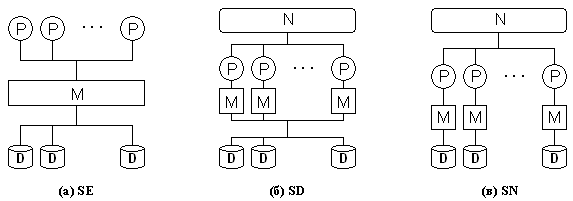 Рисунок П8.1 - Классификация Стоунбрейкера.В соответствии с классификацией Стоунбрейкера параллельные системы баз данных могут быть разделены на следующие три базовых класса в зависимости от способа распределения аппаратных ресурсов:a) SE (Shared-Everything) – архитектура с разделяемыми памятью и дисками;б) SD (Shared-Disks) – архитектура с разделяемыми дисками;в) SN (Shared-Nothing) – архитектура без совместного использования ресурсов.Приложение 8. Расчёт числа записей в соединении нескольких таблиц 1. Число записей в соединении двух подзапросов Q1 и Q2.,T(Qi)= pi·T(Ri) – число записей в i-ом подзапросе, T(Ri) – число записей в исходной таблице Ri (см. Приложение 1), pi – вероятность, что запись исходной таблицы удовлетворяет условию поиска по этой таблице (см. курс ТОРА), I(Qi,a) = min(T(Qi), I(Ri,a)) – мощность атрибута соединения "а" в таблице Qi ; I(Ri,a) - мощность атрибута соединения "а" в исходной таблице Ri (см. п. 4.2.3 в файле «tpch2.17.1.pdf»)2. Мощности атрибутов в соединении H1:а) мощность атрибута соединения ("а") в результирующей таблице;б) мощности остальных атрибутов (b)3. По приведённым выше формулам можно оценить характеристики соединений , , …, .4. Если выполняется группирование Group by (c1,…ck), число записей в результирующей таблице можно оценить по формуле:Приложение 9. Расшифровка csv-файлаПо результатам моделирования выгружается csv-файл, который содержит информацию расчета. По столбцам: Serial – порядковый номер вычисления. Количество вычислений зависит от варьируемых параметров, указанных при выполнении вычислений (пункт «Параметры расчётов»).__changed_[имя узла]_[поле] - варьируемый параметр для характеристик узла (Cluster или PC).__changed_[имя обращения к транзакции]_[поле] - варьируемый параметр для обращения к транзакции.__db_[имя физической БД]_[имя запроса]_time – время выполнения запроса.__[имя транзакции]_disc-p – загрузка диска кластера.__[имя транзакции]_ proc-p – загрузка одного процессора кластера.__[имя транзакции]_ net-p – загрузка сети, связывающей кластер и узел обращения.__[имя транзакции]_size – размер результата выполнения транзакции в байтах (объем данных, которые передаются по сети).Расчеты характеристик транзакции производятся с точки зрения обращения к транзакции, поэтому для обращения типа offline загрузка устройств кластера нулевая. Для обращения к транзакции типа online загрузка каждого устройства кластера не должна превышать 1.Примечание: Если вы открыли csv в Microsoft Excel и все столбцы оказались в одном, то выполните следующие действия в меню: Данные -> Текст по столбцам -> Выбрать с разделителями «запятая» -> Дополнительно десятичный разделитель «.»Приложение 10. Интерфейс редактирования модели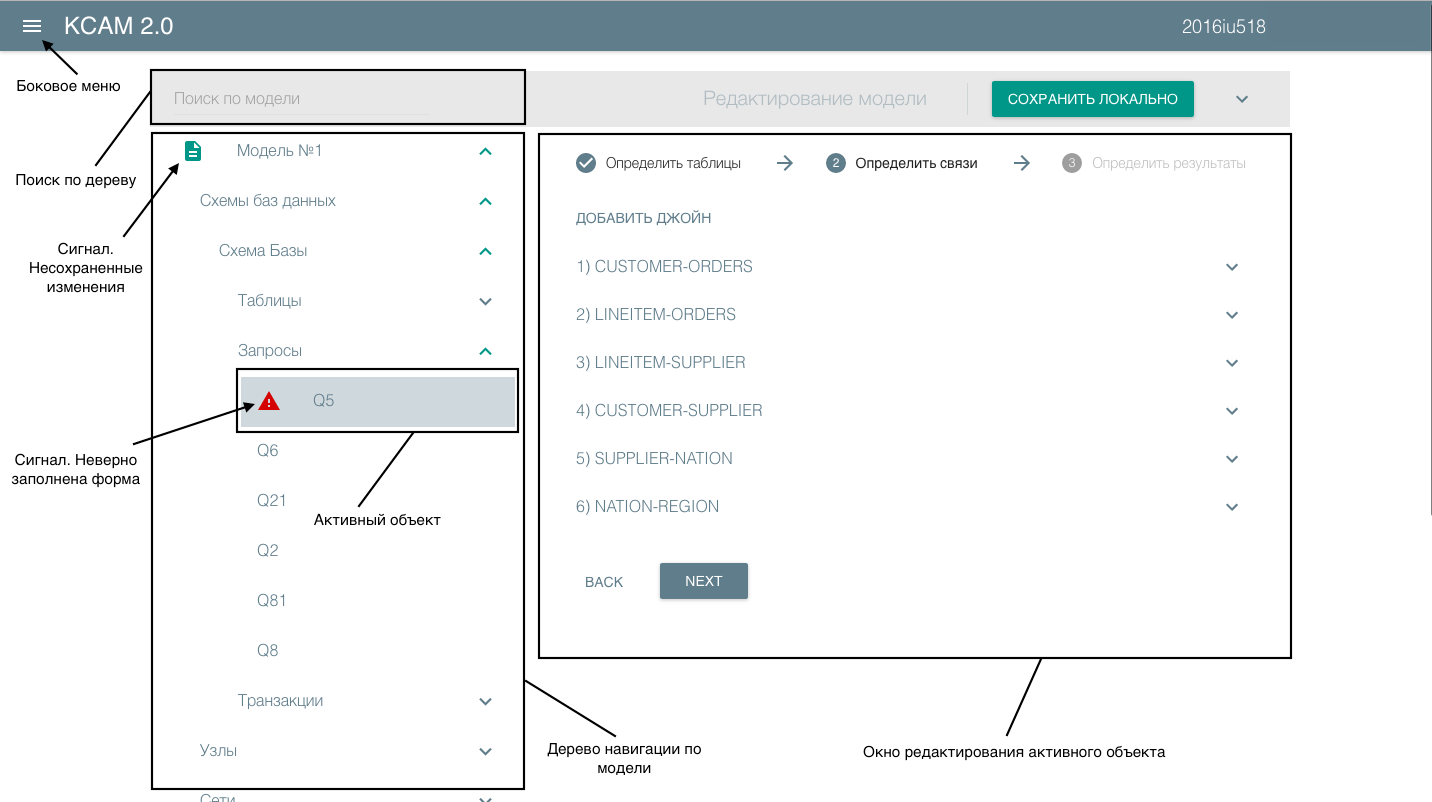 1	S_,P_,PS_, 	C_,O_,L_,	N_,R_,1002	S_,P_,PS_, 	C_,O_,L_,	N_,R_,2003	S_,P_,PS_, 	C_,O_,L_,	N_,R_,3004	S_,P_,PS_, 	C_,O_,L_,	N_,R_,4005	S_,P_,PS_, 	C_,O_,L_,	N_,R_,500Название таблицы (рис. 2)Число записей в таблицеПримечаниеSUPPLIER(S_)SF*10000PART(P_)SF*200000PARTSUPP(PS_)SF*800000CUSTOMER(C_)SF*150000ORDERS(O_)SF*1500000LINEITEM(L_)SF*6001215NATION(N_)25REGION(R_)5Название атрибутаДлина (байты)ТипПримечаниеS_SUPPKEY 8 longPKS_NAME 25 textS_ADDRESS 40 textS_NATIONKEY 8 longFKS_PHONE 15 textS_ACCTBAL 4 decimalS_COMMENT 101 textДлина записи201Название атрибутаДлина (байты)ТипПримечаниеP_PARTKEY 8longPKP_NAME 55textP_MFGR 25textP_BRAND 10textP_TYPE 25textP_SIZE 4integerP_CONTAINER 10textP_RETAILPRICE 4decimalP_COMMENT 23textДлина записи164Название атрибутаДлина (байты)ТипПримечаниеPS_PARTKEY 8longFKPS_SUPPKEY 8longFKPS_AVAILQTY 8integerPS_SUPPLYCOST 4decimalPS_COMMENT 199textДлина записи227Название атрибутаДлина (байты)ТипПримечаниеC_CUSTKEY 8longPKC_NAME 25textC_ADDRESS 40textC_NATIONKEY 8longFKC_PHONE 15textC_ACCTBAL 4decimalC_MKTSEGMENT 10textC_COMMENT 117textДлина записи227Название атрибутаДлина (байты)ТипПримечаниеO_ORDERKEY 8longPKO_CUSTKEY 8longFKO_ORDERSTATUS 1textO_TOTALPRICE 4DecimalO_ORDERDATE 4DateO_ORDERPRIORITY 15textO_CLERK 15textO_SHIPPRIORITY 4IntegerO_COMMENT 79textДлина записи138Название атрибутаДлина (байты)ТипПримечаниеL_ORDERKEY 8longFKL_PARTKEY 8longFKL_SUPPKEY 8longFKL_LINENUMBER 4integerL_QUANTITY 4decimalL_EXTENDEDPRICE 4decimalL_DISCOUNT 4decimalL_TAX 4decimalL_RETURNFLAG 1textL_LINESTATUS 1textL_SHIPDATE 4DateL_COMMITDATE 4DateL_RECEIPTDATE 4DateL_SHIPINSTRUCT 25textL_SHIPMODE 10textL_COMMENT 44textДлина записи137Название атрибутаДлина (байты)ТипПримечаниеN_NATIONKEY 8longPKN_NAME 25textN_REGIONKEY 8longFKN_COMMENT 152textДлина записи193Название атрибутаДлина (байты)ТипПримечаниеR_REGIONKEY 8longPKR_NAME 25textR_COMMENT 152textДлина записи1851	Q1, Q3	Q2, Q72	Q1, Q5	Q4, Q93	Q1, Q6	Q2, Q74	Q1, Q10	Q4, Q95	Q3, Q5	Q2, Q76	Q3, Q6	Q4, Q97	Q3, Q10	Q2, Q78	Q5, Q6	Q4, Q99	Q5, Q10	Q2, Q710	Q6, Q10	Q4, Q911	Q1, Q3	Q2, Q812	Q1, Q5	Q4, Q813	Q1, Q6	Q2, Q814	Q1, Q10	Q4, Q815	Q3, Q5	Q2, Q816	Q3, Q6	Q4, Q817	Q3, Q10	Q2, Q818	Q5, Q6	Q4, Q819	Q5, Q10	Q2, Q820	Q6, Q10	Q4, Q821	Q1, Q3	Q2, Q922	Q1, Q5	Q4, Q723	Q1, Q6	Q2, Q924	Q1, Q10	Q4, Q725	Q3, Q5	Q2, Q926	Q3, Q6	Q4, Q727	Q3, Q10	Q2, Q928	Q5, Q6	Q4, Q729	Q5, Q10	Q2, Q930	Q6, Q10	Q4, Q731	Q1, Q3	Q4, Q732	Q1, Q5	Q2, Q933	Q1, Q6	Q4, Q734	Q1, Q10	Q2, Q935	Q3, Q5	Q4, Q736	Q3, Q6	Q2, Q937	Q3, Q10	Q4, Q738	Q5, Q6	Q2, Q939	Q5, Q10	Q4, Q740	Q6, Q10	Q2, Q941	Q1, Q3	Q4, Q842	Q1, Q5	Q2, Q843	Q1, Q6	Q4, Q844	Q1, Q10	Q2, Q845	Q3, Q5	Q4, Q846	Q3, Q6	Q2, Q847	Q3, Q10	Q4, Q848	Q5, Q6	Q2, Q849	Q5, Q10	Q4, Q850	Q6, Q10	Q2, Q851	Q1, Q3	Q4, Q952	Q1, Q5	Q2, Q753	Q1, Q6	Q4, Q954	Q1, Q10	Q2, Q755	Q3, Q5	Q4, Q956	Q3, Q6	Q2, Q757	Q3, Q10	Q4, Q958	Q5, Q6	Q2, Q759	Q5, Q10	Q4, Q960	Q6, Q10	Q2, Q761	Q1, Q3	Q7, Q862	Q1, Q5	Q8, Q963	Q1, Q6	Q7, Q864	Q1, Q10	Q8, Q965	Q3, Q5	Q7, Q866	Q3, Q6	Q8, Q967	Q3, Q10	Q7, Q868	Q5, Q6	Q7, Q869	Q5, Q10	Q8, Q970	Q6, Q10	Q7, Q871	Q1, Q3	Q7, Q972	Q1, Q5	Q7, Q873	Q1, Q6	Q7, Q974	Q1, Q10	Q7, Q875	Q3, Q5	Q7, Q976	Q3, Q6	Q7, Q977	Q3, Q10	Q8, Q978	Q5, Q6	Q7, Q979	Q5, Q10	Q7, Q880	Q6, Q10	Q7, Q981	Q1, Q3	Q8, Q982	Q1, Q5	Q7, Q983	Q1, Q6	Q8, Q984	Q1, Q10	Q7, Q985	Q3, Q5	Q8, Q986	Q3, Q6	Q7, Q887	Q3, Q10	Q7, Q988	Q5, Q6	Q8, Q989	Q5, Q10	Q7, Q990	Q6, Q10	Q8, Q991	Q1, Q3	Q2, Q492	Q1, Q5	Q2, Q493	Q1, Q6	Q2, Q494	Q1, Q10	Q2, Q495	Q3, Q5	Q2, Q496	Q3, Q6	Q2, Q497	Q3, Q10	Q2, Q498	Q5, Q6	Q2, Q499	Q5, Q10	Q2, Q4100	Q6, Q10	Q2, Q41  	ТР1=	(Q1, Q2)	ТР2=	(Q3, Q7)2	ТР1=	(Q1, Q4)	ТР2=	(Q5, Q9)3	ТР1=	(Q1, Q2)	ТР2=	(Q6, Q7)4	ТР1=	(Q1, Q4)	ТР2=	(Q10, Q9)5	ТР1=	(Q3, Q2)	ТР2=	(Q5, Q7)6 	ТР1=	(Q3, Q4)	ТР2=	(Q6, Q9)7	ТР1=	(Q3, Q2)	ТР2=	(Q10, Q7)8	ТР1=	(Q5, Q4)	ТР2=	(Q6, Q9)9	ТР1=	(Q5, Q2)	ТР2=	(Q10, Q7)10	ТР1=	(Q6, Q4)	ТР2=	(Q10, Q9)11 	ТР1=	(Q1, Q2)	ТР2=	(Q3, Q8)12	ТР1=	(Q1, Q4)	ТР2=	(Q5, Q8)13	ТР1=	(Q1, Q2)	ТР2=	(Q6, Q8)14	ТР1=	(Q1, Q4)	ТР2=	(Q10, Q8)15	ТР1=	(Q3, Q2)	ТР2=	(Q5, Q8)16	ТР1=	(Q3, Q4)	ТР2=	(Q6, Q8)17	ТР1=	(Q3, Q2)	ТР2=	(Q10, Q8)18	ТР1=	(Q5, Q4)	ТР2=	(Q6, Q8)19	ТР1=	(Q5, Q2)	ТР2=	(Q10, Q8)20	ТР1=	(Q6, Q4)	ТР2=	(Q10, Q8)21	ТР1=	(Q1, Q2)	ТР2=	(Q3, Q9)22	ТР1=	(Q1, Q4)	ТР2=	(Q5, Q7)23	ТР1=	(Q1, Q2)	ТР2=	(Q6, Q9)24	ТР1=	(Q1, Q4)	ТР2=	(Q10, Q7)25	ТР1=	(Q3, Q2)	ТР2=	(Q5, Q9)26	ТР1=	(Q3, Q4)	ТР2=	(Q6, Q7)27	ТР1=	(Q3, Q2)	ТР2=	(Q10, Q9)28	ТР1=	(Q5, Q4)	ТР2=	(Q6, Q7)29	ТР1=	(Q5, Q2)	ТР2=	(Q10, Q9)30	ТР1=	(Q6, Q4)	ТР2=	(Q10, Q7)31	ТР1=	(Q1, Q4)	ТР2=	(Q3, Q7)32	ТР1=	(Q1, Q2)	ТР2=	(Q5, Q9)33	ТР1=	(Q1, Q4)	ТР2=	(Q6, Q7)34	ТР1=	(Q1, Q2)	ТР2=	(Q10, Q9)35	ТР1=	(Q3, Q4)	ТР2=	(Q5, Q7)36	ТР1=	(Q3, Q2)	ТР2=	(Q6, Q9)37	ТР1=	(Q3, Q4)	ТР2=	(Q10, Q7)38	ТР1=	(Q5, Q2)	ТР2=	(Q6, Q9)39	ТР1=	(Q5, Q4)	ТР2=	(Q10, Q7)40	ТР1=	(Q6, Q2)	ТР2=	(Q10, Q9)41	ТР1=	(Q1, Q4)	ТР2=	(Q3, Q8)42	ТР1=	(Q1, Q2)	ТР2=	(Q5, Q8)43	ТР1=	(Q1, Q4)	ТР2=	(Q6, Q8)44	ТР1=	(Q1, Q2)	ТР2=	(Q10, Q8)45	ТР1=	(Q3, Q4)	ТР2=	(Q5, Q8)46	ТР1=	(Q3, Q2)	ТР2=	(Q6, Q8)47	ТР1=	(Q3, Q4)	ТР2=	(Q10, Q8)48	ТР1=	(Q5, Q2)	ТР2=	(Q6, Q8)49	ТР1=	(Q5, Q4)	ТР2=	(Q10, Q8)50	ТР1=	(Q6, Q2)	ТР2=	(Q10, Q8)51	ТР1=	(Q1, Q4)	ТР2=	(Q3, Q9)52	ТР1=	(Q1, Q2)	ТР2=	(Q5, Q7)53	ТР1=	(Q1, Q4)	ТР2=	(Q6, Q9)54	ТР1=	(Q1, Q2)	ТР2=	(Q10, Q7)55	ТР1=	(Q3, Q4)	ТР2=	(Q5, Q9)56	ТР1=	(Q3, Q2)	ТР2=	(Q6, Q7)57	ТР1=	(Q3, Q4)	ТР2=	(Q10, Q9)58	ТР1=	(Q5, Q2)	ТР2=	(Q6, Q7)59	ТР1=	(Q5, Q4)	ТР2=	(Q10, Q9)60	ТР1=	(Q6, Q2)	ТР2=	(Q10, Q7)61	ТР1=	(Q1, Q7)	ТР2=	(Q3, Q8)62	ТР1=	(Q1, Q8)	ТР2=	(Q5, Q9)63	ТР1=	(Q1, Q7)	ТР2=	(Q6, Q8)64	ТР1=	(Q1, Q8)	ТР2=	(Q10, Q9)65	ТР1=	(Q3, Q7)	ТР2=	(Q5, Q8)66	ТР1=	(Q3, Q8)	ТР2=	(Q6, Q9)67	ТР1=	(Q3, Q7)	ТР2=	(Q10, Q8)68	ТР1=	(Q5, Q7)	ТР2=	(Q6, Q8)69	ТР1=	(Q5, Q8)	ТР2=	(Q10, Q9)70	ТР1=	(Q6, Q7)	ТР2=	(Q10, Q8)71	ТР1=	(Q1, Q7)	ТР2=	(Q3, Q9)72	ТР1=	(Q1, Q7)	ТР2=	(Q5, Q8)73	ТР1=	(Q1, Q7)	ТР2=	(Q6, Q9)74	ТР1=	(Q1, Q7)	ТР2=	(Q10, Q8)75	ТР1=	(Q3, Q7)	ТР2=	(Q5, Q9)76	ТР1=	(Q3, Q7)	ТР2=	(Q6, Q9)77	ТР1=	(Q3, Q8)	ТР2=	(Q10, Q9)78	ТР1=	(Q5, Q7)	ТР2=	(Q6, Q9)79	ТР1=	(Q5, Q7)	ТР2=	(Q10, Q8)80	ТР1=	(Q6, Q7)	ТР2=	(Q10, Q9)81	ТР1=	(Q1, Q8)	ТР2=	(Q3, Q9)82	ТР1=	(Q1, Q7)	ТР2=	(Q5, Q9)83	ТР1=	(Q1, Q8)	ТР2=	(Q6, Q9)84	ТР1=	(Q1, Q7)	ТР2=	(Q10, Q9)85	ТР1=	(Q3, Q8)	ТР2=	(Q5, Q9)86	ТР1=	(Q3, Q7)	ТР2=	(Q6, Q8)87	ТР1=	(Q3, Q7)	ТР2=	(Q10, Q9)88	ТР1=	(Q5, Q8)	ТР2=	(Q6, Q9)89	ТР1=	(Q5, Q7)	ТР2=	(Q10, Q9)90	ТР1=	(Q6, Q8)	ТР2=	(Q10, Q9)91	ТР1=	(Q1, Q2)	ТР2=	(Q3, Q4)92	ТР1=	(Q1, Q2)	ТР2=	(Q5, Q4)93	ТР1=	(Q1, Q2)	ТР2=	(Q6, Q4)94	ТР1=	(Q1, Q2)	ТР2=	(Q10, Q4)95	ТР1=	(Q3, Q2)	ТР2=	(Q5, Q4)96	ТР1=	(Q3, Q2)	ТР2=	(Q6, Q4)97	ТР1=	(Q3, Q2)	ТР2=	(Q10, Q4)98	ТР1=	(Q5, Q2)	ТР2=	(Q6, Q4)99	ТР1=	(Q5, Q2)	ТР2=	(Q10, Q4)100	ТР1=	(Q6, Q2)	ТР2=	(Q10, Q4)№Тип узлаКоличество машин в узле (процессоров)Мод (Модель) ЦПУ,  ГГцОП(Мбайт/с)Пропускной канал сети (внутренней), Мбит/сДиск,Мбайт/сКоличество дисковЦена  кластера( тыс.$)1кластер20SE3,01000010000200162212кластер64SD2,710000100001503110003кластер36SN2,31000010000200363754кластер32SE2,71330010000200163005кластер64SD3,613300100005028820006кластер80SN2,41330010000306403500№ТипКоличество машин в узле (рабочих станций)Мод (Модель) ЦПУ,  ГГцОП(Мбайт/с)Пропускной канал сети (внутренней), Мбит/сДиск,Мбайт/сКоличество дисков1клиент5------2клиент10------3клиент20------№Скорость сети (Мбит/с)Узлы в сети11000Cluster#№, PC#№2100Cluster#№, PC#№1. Cluster #1, PC#1, Сеть#12. Cluster #2, PC#1, Сеть#13. Cluster #3, PC#1, Сеть#14. Cluster #4, PC#1, Сеть#15. Cluster #5, PC#1, Сеть#16. Cluster #6, PC#1, Сеть#17. Cluster #1, PC#1, Сеть#28. Cluster #2, PC#1, Сеть#29. Cluster #3, PC#1, Сеть#210. Cluster #4, PC#1, Сеть#211. Cluster #5, PC#1, Сеть#212. Cluster #6, PC#1, Сеть#213. Cluster #1, PC#2, Сеть#114. Cluster #2, PC#2, Сеть#115. Cluster #3, PC#2, Сеть#116. Cluster #4, PC#2, Сеть#117. Cluster #5, PC#2, Сеть#118. Cluster #6, PC#2, Сеть#119. Cluster #1, PC#2, Сеть#220. Cluster #2, PC#2, Сеть#221. Cluster #3, PC#2, Сеть#222. Cluster #4, PC#2, Сеть#223. Cluster #5, PC#2, Сеть#224. Cluster #6, PC#2, Сеть#2REQUEST№Частота (кол/ч) – для online,Число пакетов – для offlineтип requestузел (откуда)транзакция12onlinePC#№ТР124onlinePC#№ТР2310offlineCluster#№ТР1420offlineCluster#№ТР21. 1*, 24*, 23*2. 2, 22, 213. 3, 20, 194. 4, 18, 175. 5, 16, 156. 6, 14, 137. 7, 12, 118. 8, 10, 99. 9, 8, 710. 10, 6, 511. 11, 4, 312. 12, 2, 113. 13, 2, 314. 14, 3, 415. 15, 5, 616. 16, 7, 817. 17, 9, 1018. 18, 10, 1119. 19, 14, 1520. 20, 15, 1621. 21, 17, 1822. 22, 19, 2023. 23, 21, 2224. 24, 16, 8